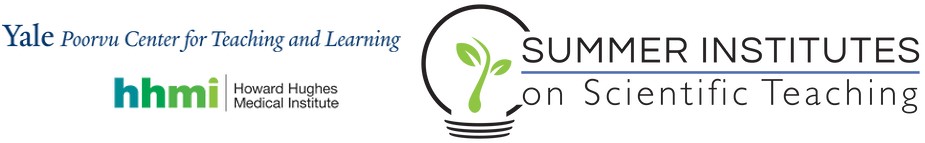 2019 Summer Institutes on Scientific TeachingDepartment Endorsement FormEach applicant should submit a copy of this form. Multiple applicants from the same department (team) can be listed on the same form. If your position does not have a department chair, please have this form completed by your program manager or direct supervisor. If you are an administrator applying to attend an SI, you do not need to submit a department endorsement form. Institution Name: Summer Institute Applicant(s): Briefly describe why this particular individual/team is appropriate to represent your department. What skills and roles will enable them to implement the scientific teaching approach successfully?How will the individual/team contribute to a broader impact on your campus?  For example, please describe the mechanisms available to participants to disseminate what they learn at the institute to other faculty members at your institution.Describe the environment, including any resources, policies, or initiatives, in place that will support this individual/team in their implementation of scientific teaching. For example, describe the type(s) of technology available to students and faculty in their classrooms.Signature of Department Chair: X ____________________________________ Date: An electronic signature or typed signature suffices. Return InstructionsDepartment Chair: Return this form to the Summer Institute applicant who provided it to you. He/She/They will submit it directly; you are not responsible for sending this form to the Summer Institute selection committee.Applicant: Once returned to you completed and signed, scan this form so it can be uploaded with your online Summer Institute application. (Reminder: Each applicant should submit a copy of this form.)Please contact summer.institutes@yale.edu with any questions.